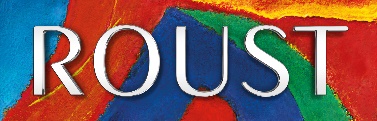 Техническое задание на изготовление компенсаторов для вентилятора барабанной сушилки  и декантера в отделении сушки и грануляции главного производственного корпуса филиала ООО «Русский Стандарт Водка» «Буинский Спиртозавод».1.1 Требования к работам.Подрядчик должен произвести работы по подбору материалов для компенсаторов барабанной сушилки и декантера в соответствии с предоставленными характеристиками среды Материал гибких компенсаторов должен соответствовать рабочим характеристикам для каждого вида оборудования, перечисленного в данном техническом задании.Подрядчик до начала работ по изготовлению компенсаторов обязан согласовать эскизы и материал с Заказчиком. 1.2 Перечень  работ и требования, предъявляемые к их выполнению.Приложение 2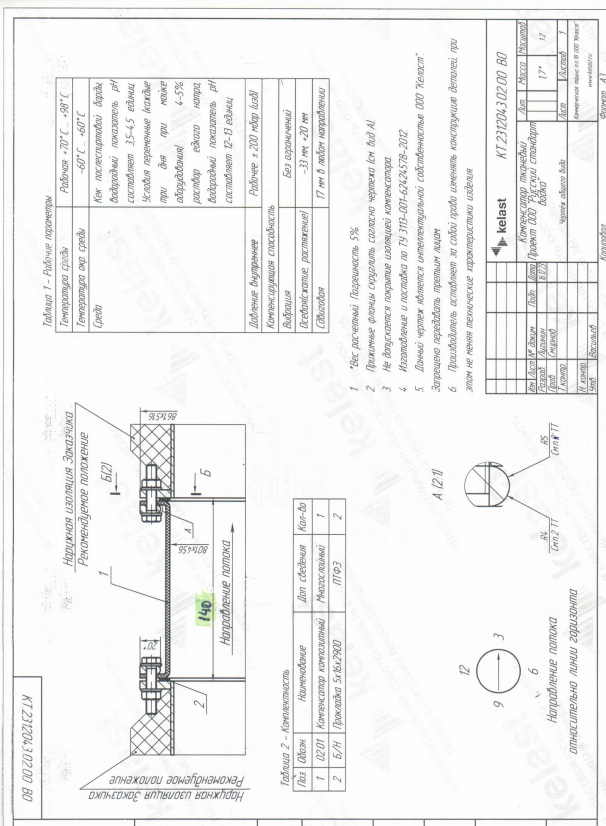 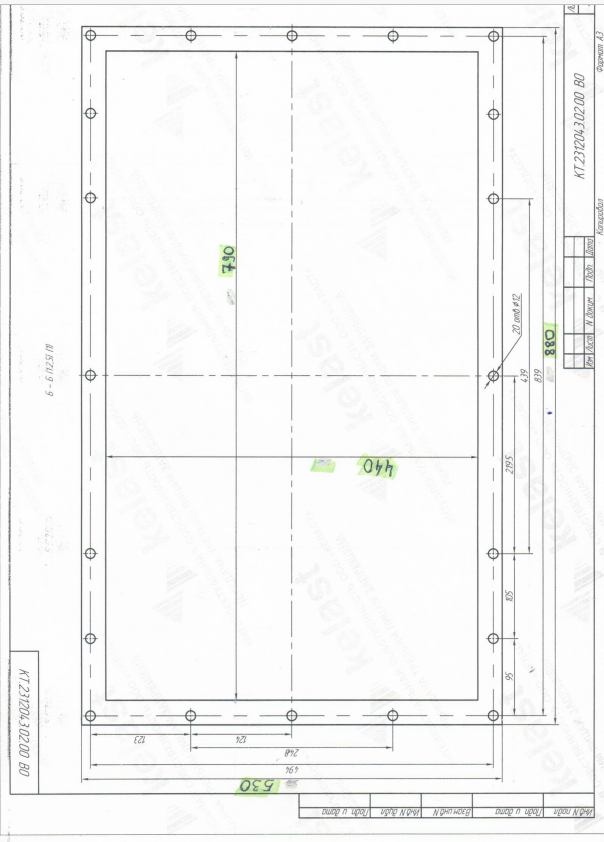 Russian Standard Vodka LLCSaint Petersburg, Russia 190031Phone: (812) 449-52-57Russian Standard Vodka LLCSaint Petersburg, Russia 190031Phone: (812) 449-52-57Филиал ООО Русский Стандарт Водка Буинский спиртозаводГ. Буинск, Республика Татарстан, 422430Тел: (84374) 3-24-90Филиал ООО Русский Стандарт Водка Буинский спиртозаводГ. Буинск, Республика Татарстан, 422430Тел: (84374) 3-24-90КомуОт: Обридко С.В. тел. 8 917 931 77 50Факс:Страниц:Тел:Дата:Re:Копия:Заказчик:ООО «Русский Стандарт Водка», г.Буинск, ул. Объездная д.2 Филиал ООО « Русский Стандарт Водка» «Буинский Спиртозавод»Изготовление гибких компенсаторов на вентилятор сушилки (линии всаса и нагнетания) и прямоугольный компенсатор для декантера отделения сушки и гранулирования. главного производственного цеха  ъем работ: ПЕРЕЧЕНЬ  РАБОТ.Основные требования к реализации работ2.1 Поставка и монтаж материалов, оборудования, инженерных систем.Поставка изделий осуществляется ЗаказчикомОбеспечение расходными материалами и принадлежностями осуществляется Подрядчиком.Контроль качества выполнения работ осуществляет Подрядчик; 2.2  Приемка работ.Окончательная приемка работ производится Заказчиком после завершения всех работ и исправления всех недостатков.  Критерии приемки работ:Проведение комплексной проверки выполненных работОбеспечение герметичности участков трубопроводовВновь смонтированные компенсаторы успешно установлены и соответствуют техническому заданию Внешний вид вновь смонтированного оборудования соответствуют установленным требованиям.Составил: гл. инженер Мухаметшин И.Р.Приложение 1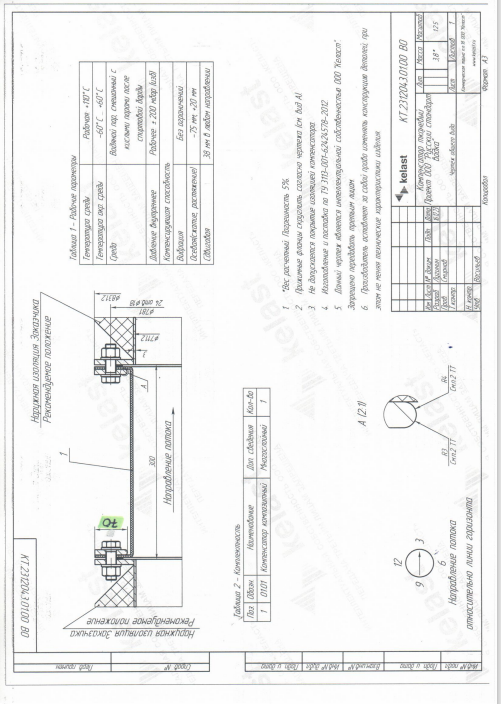 